FORMULÁRIO DE INDICAÇÃO DE FORNECEDORES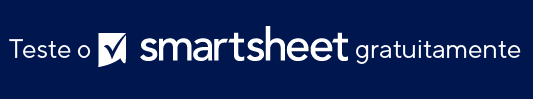 FORNECEDOR INDICADOFORNECEDOR INDICADOFORNECEDOR INDICADOFORNECEDOR INDICADONOME DO FORNECEDORCONTATOTIPO DE EMPRESAE-MAILENDEREÇO PARA CORRESPONDÊNCIATELEFONE 1ENDEREÇO PARA CORRESPONDÊNCIATELEFONE 2ENDEREÇO PARA CORRESPONDÊNCIASITEENDEREÇO PARA CORRESPONDÊNCIAOUTROSCOMENTÁRIOS DA INDICAÇÃO DE FORNECEDORESCOMENTÁRIOS DA INDICAÇÃO DE FORNECEDORESCOMENTÁRIOS DA INDICAÇÃO DE FORNECEDORESCOMENTÁRIOS DA INDICAÇÃO DE FORNECEDORESPARTE QUE FEZ A INDICAÇÃOPARTE QUE FEZ A INDICAÇÃOPARTE QUE FEZ A INDICAÇÃOPARTE QUE FEZ A INDICAÇÃOINDICADO PORCONTATORAZÃO SOCIALE-MAILENDEREÇO PARA CORRESPONDÊNCIATELEFONE 1ENDEREÇO PARA CORRESPONDÊNCIATELEFONE 2ENDEREÇO PARA CORRESPONDÊNCIASITEENDEREÇO PARA CORRESPONDÊNCIADATA DE ENVIOSOMENTE PARA USO DO DESTINATÁRIOSOMENTE PARA USO DO DESTINATÁRIODATA DE RECEBIMENTODATA DO CONTATOCOMENTÁRIOSAVISO DE ISENÇÃO DE RESPONSABILIDADEQualquer artigo, modelo ou informação fornecidos pela Smartsheet no site são apenas para referência. Embora nos esforcemos para manter as informações atualizadas e corretas, não fornecemos garantia de qualquer natureza, seja explícita ou implícita, a respeito da integridade, precisão, confiabilidade, adequação ou disponibilidade do site ou das informações, artigos, modelos ou gráficos contidos no site. Portanto, toda confiança que você depositar nessas informações será estritamente por sua própria conta e risco.